FRIENDS OF HAWKSWORTH AGMTHURSDAY 27TH SEPTEMBER 20187PMSCHOOL HALL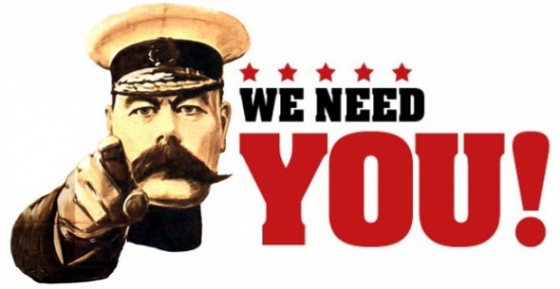 